   Вода, вода, кругом вода!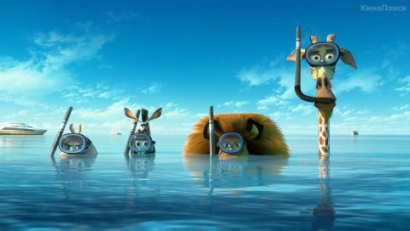 Вода является важнейшим веществом на Земле, она занимает 71% ее поверхности.Вода – добрый друг и помощник человека. Но на воде нужно быть осторожным, соблюдать дисциплину и правила поведения.Для купания детей выбирается место, где чистая вода; ровное песчаное или гравийное дно (без свай, коряг, острых камней, стекла, водорослей и ила).Купание детей проводится под контролем взрослых.Начинать купаться рекомендуется в солнечную безветренную погоду при температуре воды 17 – 19 С, воздуха 20 – 25 С.В холодную воду заходить нужно медленно, особенно если это первое купание в сезоне. Пользоваться надувным матрасом (кругом) надо с особой осторожностью: матрас может неожиданно сдуться или уплыть по течению далеко от берега.В воде следует находиться 10 – 15 минут.Нельзя устраивать в воде игры, связанные с захватами, шуточными утоплениями.При грозе необходимо немедленно выходить из воды, потому что она притягивает электрический разряд.Правила катания на лодке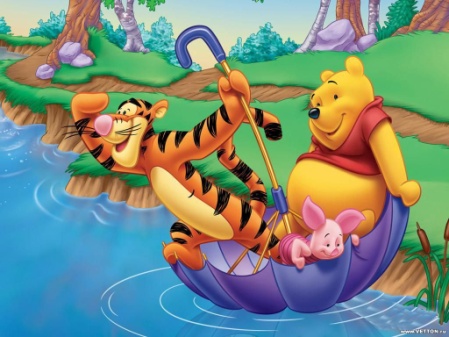 Нельзя выходить в плавание на неисправной и полностью не оборудованной лодке. Перед посадкой в лодку осмотрите ее и убедитесь в наличии:весел;руля;уключин;спасательного круга;спасательных жилетов по числу пассажиров;черпака для отлива воды. Посадку в лодку производите осторожно, ступая посреди настила. Не садитесь на борт лодки. Равномерно садитесь на скамейки.Не перегружайте лодку сверх установленной нормы.Не пересаживайтесь с одного места на другое и не переходите с одной лодки на другую.Не раскачивайте лодку.Не ныряйте с лодки.Детям до 16 лет запрещается кататьсяна лодке без сопровождения взрослых!МБУДО «Центр творческого развития»Соль-Илецкого городского округаПравила поведения на воде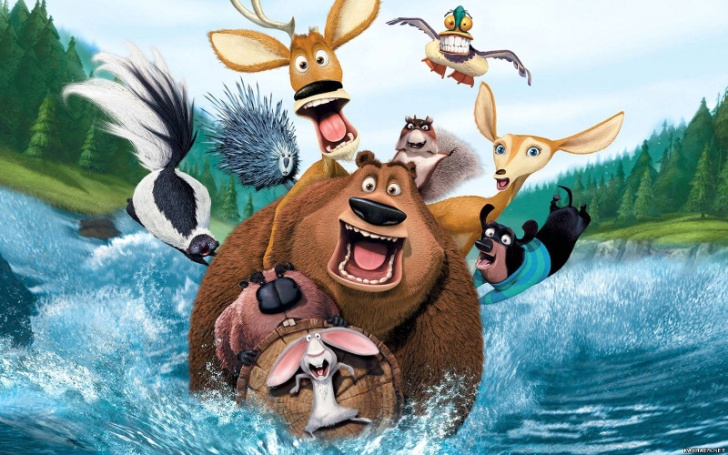 Дорогие ребята!Не за горами летние каникулы, отдых на природе, шашлыки. Долгожданные летние походы, рыбалка, сбор ягод и грибов. Что может быть прекрасней!НО, увлекаясь отдыхом и игрой, очень важно помнить и соблюдать элементарные правила безопасного поведения в лесах и водоёмах. Огонь и вода не любят шуток и жестоко наказывают тех, кто пренебрегает правилами безопасности.Уважаемые родители!Разъясните вашему ребенку основные правила поведения на воде: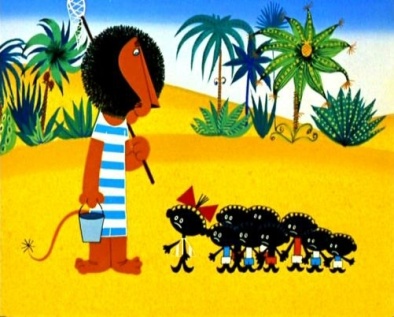 Купайся только в разрешенных местах.Не заплывай за буйки.Пользуйся надувным матрасом (кругом) только под присмотром взрослых.Держись поближе к берегу, чтобы в любой момент можно было коснуться ногами дна.Никогда не зови на помощь в шутку – в другой раз, когда помощь действительно понадобится, все подумают, что ты опять шутишь.Не шали в воде. Не окунай друзей с головой и не ставь им подножки. Не купайся подолгу, чтобы не переохладиться и не заболеть.Не стой на обрывистом берегу или на краю причала.Если кто-то тонет – брось ему спасательный круг, надувную игрушку или матрас и позови взрослых.Не поддавайтесь панике!Если начали тонутьНе барахтайтесь, а перевернитесь на спину, выплюньте воду и сделайте глубокий вдох. Отдохнув, спокойно плывите к берегу. Зовите на помощь, если это необходимо.Если вы заплыли слишком далеко, устали и, оглянувшись на далекий берег, испугались, что не сумеете вернуться, тогда вам поможет умение отдыхать на воде. Отдохните 2 – 3 минуты, лягте на спину, расправив ноги и руки, расслабьтесь, лишь легкими движениями рук и ног помогая себе удерживаться в горизонтальном положении.Если у вас на глазах тонет человекБросьте ему спасательный круг (игрушку, матрас).Ободрите его криком.Плывите на помощь. Поднырните под него и, взяв сзади каким-нибудь приемом захвата (например, за волосы), плывите вместе с ним к берегу.Выйдя на сушу, поверните его голову набок, прочистите пальцем забитые тиной или песком рот и нос.Положите пострадавшего животом себе на колено (голова должна свешиваться вниз) и, сильно нажав, вытесните воду из желудка и дыхательных путей. Вызовите скорую помощь.Если вы начали покрываться «гусиной кожей», а зубы стали отбивать чечетку:Немедленно выйдите из воды, вытрясите воду из ушей и вытритесь насухо.Если у вас переохлаждение тела и сводит конечности, а возможности немедленно выйти из воды нет: Измените стиль плавания – плывите на спине.При ощущении стягивания пальцев руки быстро, с силой сожмите кисть руки в кулак, сделайте резкое отбрасывающее движение рукой в наружную сторону и разожмите кулак.При судороге ноги погрузитесь на секунду в воду с головой и, выпрямив сведенную судорогой ногу, сильно потяните на себя ступню за большой палец.При судороге икроножной мышцы согните, двумя руками обхватить стопу пострадавшей ноги и с силой подтянуть стопу к себе.При судорогах мышц бедра обхватите рукой ногу с наружной стороны ниже голени у лодыжки (за подъем) и, согнув ее в колене, потяните рукой с силой назад к спине.Произведите укалывание любым острым подручным предметом (булавкой, иголкой и т. п.) Помните, что утонувшего можно спасти, если он пробыл под водой менее 6 минут!